Наше здоровье в наших руках!Цель: актуализировать и развить знания учащихся о здоровье и здоровом образе жизни.Задачи: формировать навыки самостоятельного анализа и оценки предлагаемой информации; воспитывать активную жизненную позицию, ответственное отношение к своему здоровью. Ход классного часа1. Оргмомент.-Послушайте мое высказывание и скажите, как вы его понимаете?                   Наше здоровье в наших руках!- Ваши высказывания....В век технического прогресса, в эпоху рыночных отношений, как вы думаете, что важнее всего? Конечно, же здоровье! Здоровье - это главная ценность человека. Здоровье не купишь ни за какие деньги. Будучи больным, вы не сможете воплотить в жизнь свои мечты, не сможете полностью реализоваться в современном мире.  Именно о здоровье, о том, как его сохранить, мы и поговорим сегодня. Здоровье – богатство на все времена.   А закладывается оно в детстве. Ваше здоровье, как клад, который находится глубоко в земле. И чтобы найти клад, нужно приложить большие усилия. А что значит быть здоровым? Как вы это понимаете? (высказывания детей: делать зарядку, соблюдать режим дня, закаляться, заниматься спортом, соблюдать чистоту).- Совершенно верно, чтобы быть здоровым надо выполнять и соблюдать те правила, которые вы назвали.Давайте поиграем в игру «Полезно-вредно»Правила игры: -Я буду читать предложения, а вы должны сказать полезно или вредно и попробовать объяснить почему.Читать лежа …Смотреть на яркий свет …Промывать глаза по утрам …Смотреть близко телевизор…Оберегать глаза от ударов …Употреблять в пищу морковь, петрушку …Тереть грязными руками глаза…Заниматься физкультурой …Чтобы быть здоровым человеком, необходимо, прежде всего, отказаться от вредных привычек. А какие вредные привычки вы знаете? (высказывания детей)У каждого человека есть свои вредные привычки, и эта проблема для каждого играет далеко не последнюю роль в жизни. Самыми распространенными привычками, вредящими здоровью человека, являются: наркомания, курение и алкоголизм. Каждая из этих вредных привычек давно на слуху и постоянно обсуждается в обществе.      Алкоголизм — наркотическая зависимость, характеризующаяся болезненным пристрастием к     употреблению алкогольных напитков (психическая и физическая зависимость) и алкогольным поражением внутренних органов. При алкоголизме происходит деградация человека как личности. Курение — вид бытовой наркомании, заключающийся во вдыхании дыма препаратов, обычно растительного происхождения, тлеющих в потоке вдыхаемого воздуха, с целью насыщения организма содержащимися в них активными веществами путём их возгонки и последующего всасывания в лёгких и дыхательных путях. Как правило, применяется для употребления наркотических препаратов (табак, гашиш, марихуана, опиум, крэк и т. п.) благодаря быстрому поступлению насыщенной психоактивными веществами крови в головной мозг.Наркомания — хроническое  заболевание, вызванное употреблением веществ-наркотиков. Наркомания, пожалуй, является самой жестокой среди всех вредных привычек. Она убивает человека и физически, и морально. Причем процесс деградации происходит крайне быстро: в течение буквально пары лет человек полностью меняется. И, увы, далеко не в лучшую сторону.Молодцы, ребята. А как вы думаете, беспокоились ли наши предки о своем здоровье? Конечно, беспокоились. И это отражается в народных пословицах и поговорках. Какие вы знаете пословицы о здоровье?  Прочитайте пословицы  и выберите те пословицы, в которых говориться о здоровье. Объясните значение.* Здоровье дороже денег.* Чистота - залог здоровья.* Береги своё здоровье смолоду.* Какую дружбу заведешь – такую и жизнь поведешь.* Здоровье не купишь.* Наше счастье в наших руках.* Люби дело – мастером будешь.* Ленивый всегда позади.* Не стыдно знать – стыдно не учиться.* Ученье – путь к уменью.* Семь раз отмерь, один раз отрежь.* Без труда не вынешь рыбку из пруда.Ребята, а что и кто мешает нам быть здоровыми? Конечно микробы. Как попадают микробы в наш организм? Ученые подсчитали, что на немытых руках находится 3 000 000 микробов. В наш организм при этом попадает  1/100 этих микробов сколько же микробов попадает в организм, если вы не помыли руки? (ответы детей) Помните об этом ребята, и всегда мойте руки перед едой! А чтобы вы помнили об этом и не забывали, посмотрите на слайд. А что является залогом здоровья и хорошего настроения?Да, действительно физкультура – залог здоровья и хорошего настроения. Заниматься физкультурой – полезно, веселой физкультурой вдвойне.  Ведь каждая минута занятия спортом продлевает жизнь человека на 1 час. Поэтому не забывайте делать зарядку по утрам.А теперь давайте разгадаем кроссворд и узнаем, что является помощниками для поддержания нашего здоровья.1.Две сестры летом зелены,К осени одна краснеет,Другая чернеет (смородина)2.Каротином он богат И полезен для ребят.Нам с земли тащить не вновьЗа зеленый его хвост (морковь)3.Круглое, румяное, Я расту на ветке.Любят меня взрослыеЯ маленькие детки (яблоко)..Кинешь в речку – не тонет,Бьёшь о стенку – не стонет, Будешь озимь кидать,Станет кверху летать (мяч)5.Деревяные кони по снегу скачут,В снег не проваливаются (лыжи)6.Этот конь не ест овса, Вместо ног 2 колеса.Сядь верхом и мчись на немТолько лучше правь рулём (велосипед).А что содержаться в смородине, в моркови, в яблоке? (витамины) Ребята, помочь сохранить здоровье и не заболеть можно с помощью витаминов. Кто-нибудь из вас принимает витамины? Витамины делают наш организм крепким и здоровым, не поддающийся болезням. Но витамины бывают не только в таблетках, они еще растут на ветках. Очень много витаминов содержится в ягодах, фруктах и овощах. Отгадайте загадки.1. В огороде
Из земли
Стрелы
К солнцу проросли! (лук)2. Он хорошо для кислых щей
Помимо прочих овощей. (щавель)3. Горит на грядке светофор,
И люди ждать согласны,
Пока зелёный ...
Не сделается красным. (помидор)4. Что это за голова, 
Где лишь зубы да борода? (чеснок)5. Наши поросятки 
Выросли на грядке, 
К солнышку бочком, 
Хвостики крючком. 
Эти поросятки 
Играют с нами в прятки. (огурец)6. В землю бросишь крошку, 
Полежит она немножко, 
И гляди — уже растёт 
Самоварчик-корнеплод. (репа)Молодцы! Поаплодируйте себе.
А знаете ли вы, что когда  аплодируете, то делаете массаж рук, что благотворно сказывается на вашем здоровье. Так  что аплодируйте себе на здоровье!А еще  ученые выяснили, что когда человек смеётся, в его легкие поступает почти втрое больше воздуха. Кроме того, смех прекрасно тренирует голосовые связки. Так что смейтесь на здоровье! Итог  Если вы будете выполнять утреннюю гимнастику, заниматься спортом, закаливаться, соблюдать правила личной гигиены, выполнять пальчиковую гимнастику, то всё это будет способствовать  тому, чтобы вы были веселы и здоровы. Чтобы работа спорилась, было хорошее самочувствие и настроение. Будьте всегда чистыми и аккуратными, дружите с физкультурой и спортом, и тогда вы непременно вырастите здоровыми людьми!Домашнее задание.Составить и оформить режим дня.Памятка для учеников.
Памятка « Если хочешь быть здоров» Соблюдать режим дня!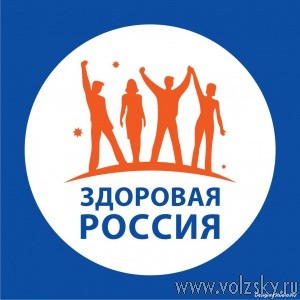 Соблюдай режим питания!Соблюдай чистоту и порядок!Занимайся спортом и физическим трудом!Делай ежедневно зарядку!Совершай прогулки на свежем воздухе.